上段左から：シロバナエンレイソウ・リンドウ・ノコンギク？・コオニユリ？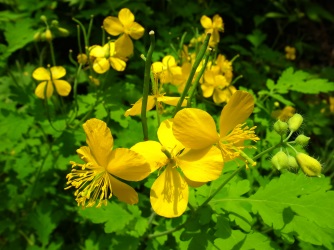 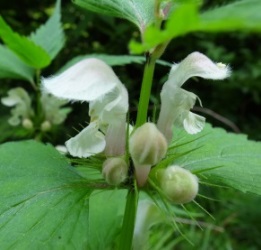 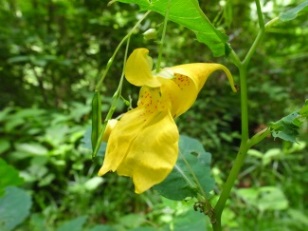 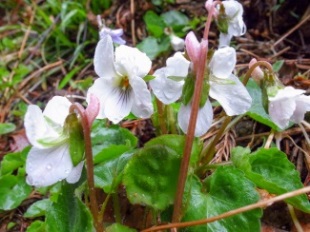 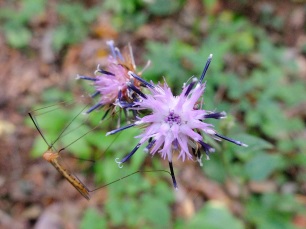 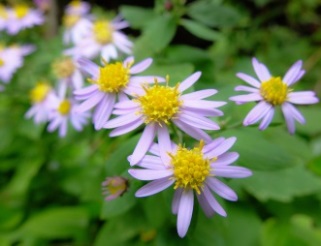 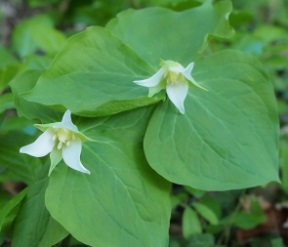 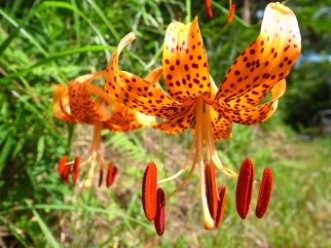 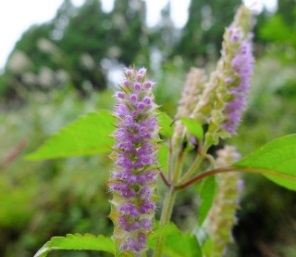 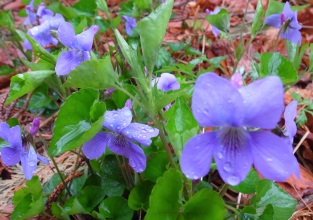 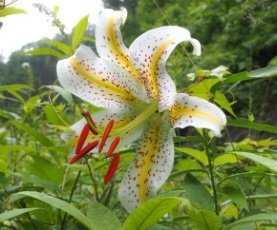 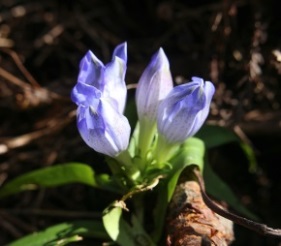 中断左から：？・ヤマユリ・スミレの仲間・キツリフネ下段左から：？・スミレの仲間・ナギナタコウジュ・？１７．樹木の花と実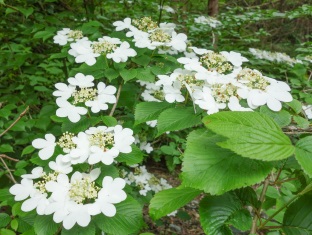 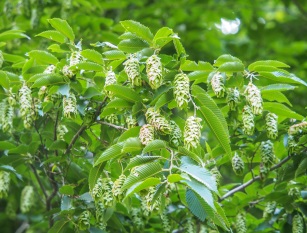 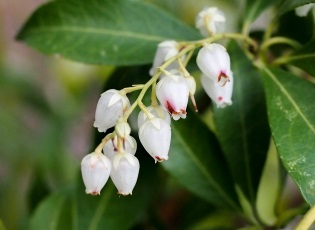 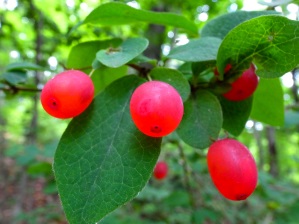 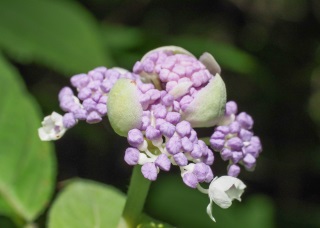 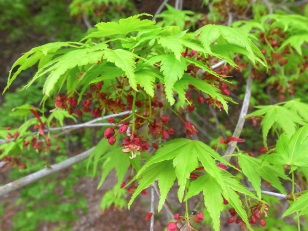 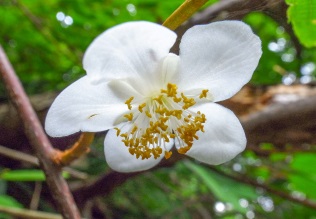 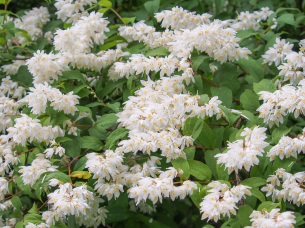 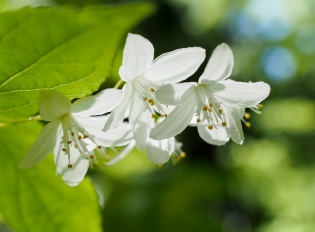 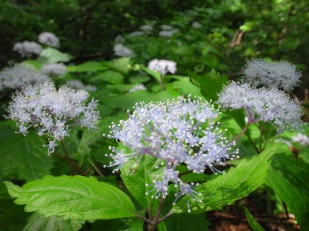 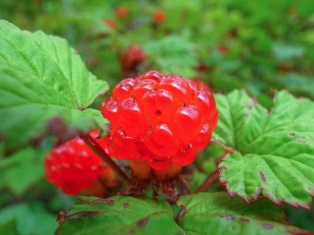 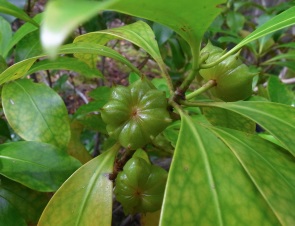 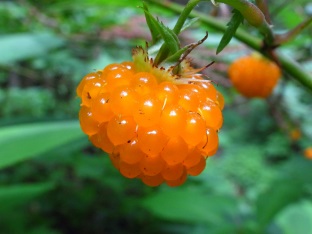 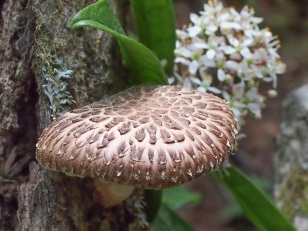 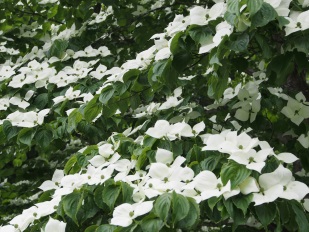 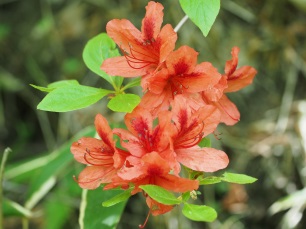 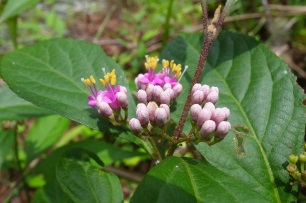 